      Gage County Council of Home Extension Clubs1115 West Scott                                                  PARTYLINE	Beatrice NE  68310                                                  402-223-1384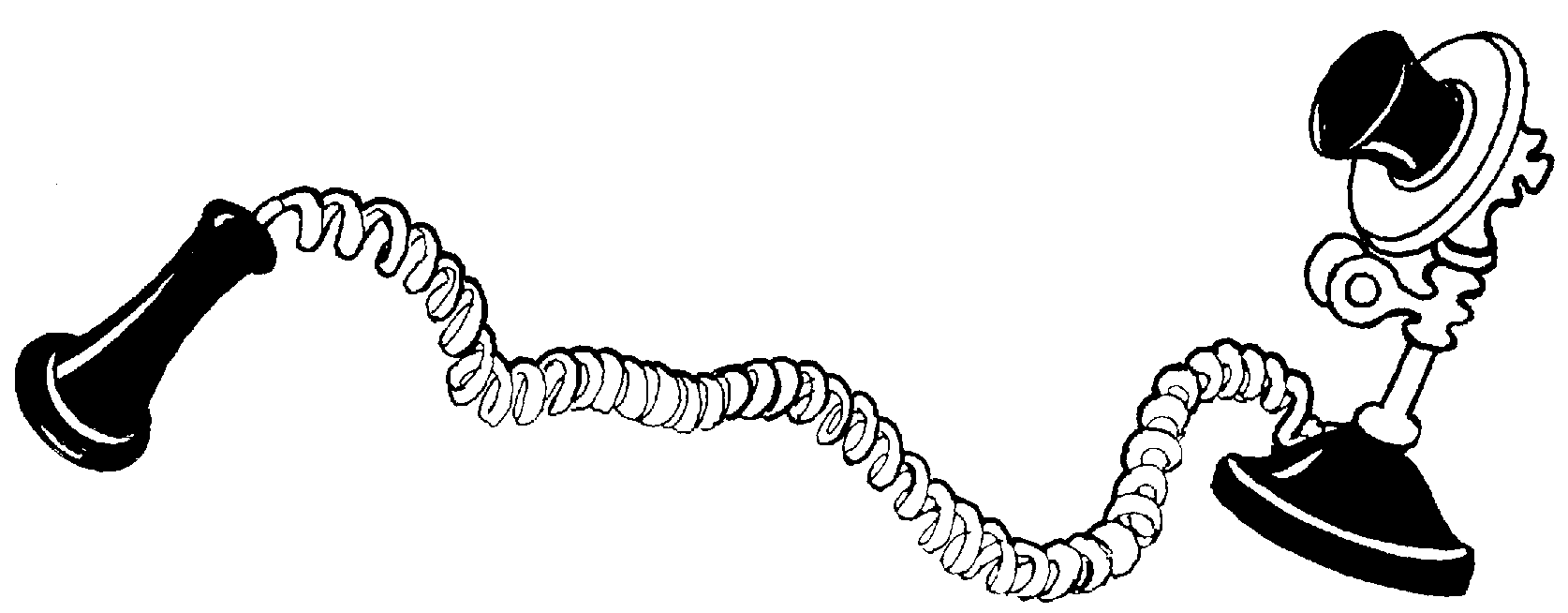 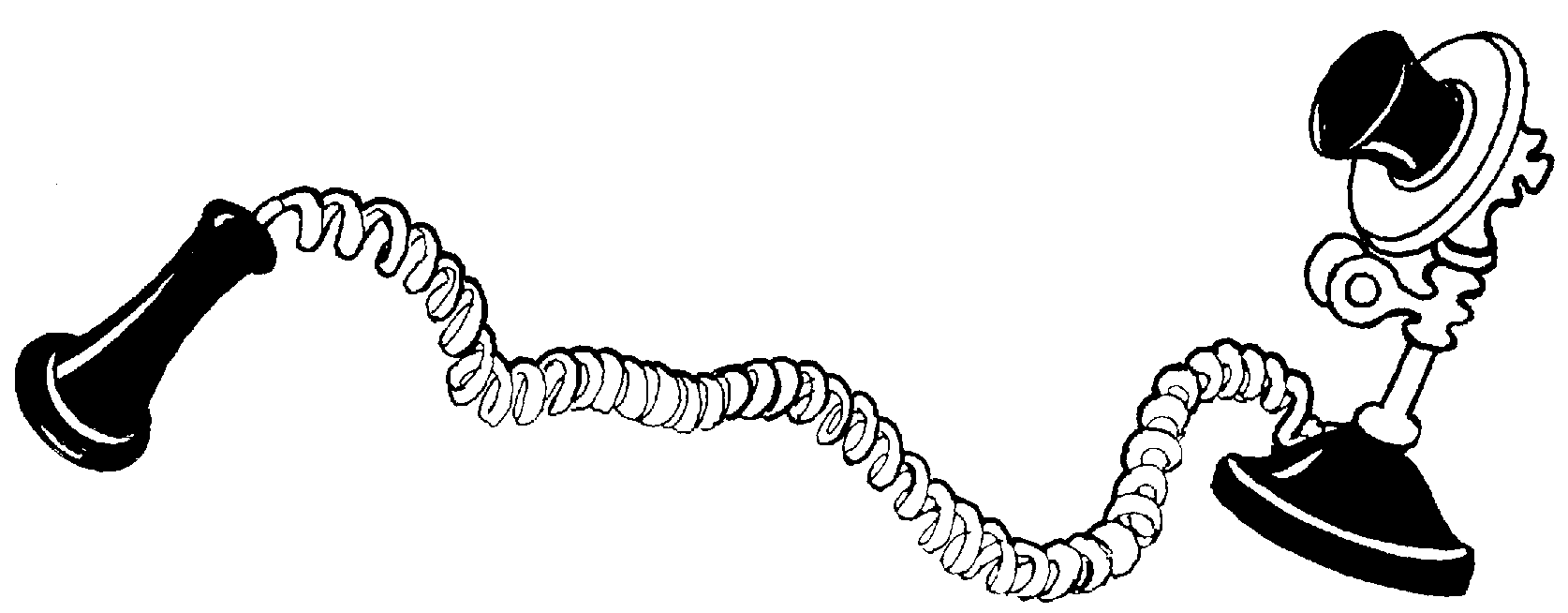    Visit our website at http://gage.unl.eduFebruary 2017Dear Friends,Another Council meeting is just around the corner and that means my turn at being President is nearly up.  It has been a pleasure serving you and I appreciate the opportunity of holding this office.I also have enjoyed speaking to the presidents of the clubs as I visited with them to learn more about what they do each year.  This month I spoke with the past president of Hi Hopes which is our largest club with 12 members.  Each month they hold their evening meeting in the Adams Community Building and they are a mixture of retired and working members.  Their biggest event of the year is filling about 1200 plastic Easter eggs for the annual Adams community egg hunt where over 100 kids participate in five different age categories.  They join with the local 4-H group in hiding the eggs which helps 4-H group earn community service time.   As with all clubs, they enjoy spending time together.  And here is what I learned about your new Council President’s Club, Seldom Idle:  Seldom Idle Neighbors actually started up as an Extension Club over 36 years ago calling themselves Idle Neighbors and met in members homes in the afternoons.  It didn’t take long, as more members returned to the workforce, to move meetings to the evenings and change their name to Seldom Idle Neighbors.   The members now enjoy an evening of visiting and catching up with each others lives and travels.  They comment on how their interests and programs have changed through the years.  To start the year off in September, they enjoy an evening out.  This year they visited Tall Tree Tastings and took in the “Third Thursday” event in Beatrice.   What has become somewhat of a tradition, is dinner at the Kensington in December, and in lieu of a gift exchange, they act as Santa and give a donation to a worthy cause in their local communities of Blue Springs and Wymore.   They normally end their year with an outing in the month of April. I hope you have enjoyed getting to know the other active clubs in our Council as much as I have.  In some ways we are different, but in many ways we are all the same – we have fun together and we all contribute in some way to our community.  Way to be ladies!!Lynda RoeslerCouncil PresidentPhone:  402-806-1844lyn.roesler@gmail.comWinter Council MeetingThe Winter Council Meeting is coming up soon, on Thursday, February 9th.  We will again meet at the Extension Office at 6:30 p.m.  Colleen’s Catering will be serving Chicken Enchilada’s and Monthly Minglers will be providing the dessert.  The cost of the meal remains at $7.00 per person.  You must register by noon on Friday, February 3rd by calling the Extension Office.  Remember that if you register to attend, you must pay for the meal unless you have a last minute emergency.  The entertainment for the evening will be Sandy Renken who is a teacher at Freeman Schools and she will be talking to us about the Holocaust.Gold SheetsPlease remember to bring your completed Gold Sheets to the Winter Council Meeting along with your dues.  Dues are $6 each.  If you are paying your dues by check, the check should be made out to Gage County Extension Council.Lessons for 2017The following 2017 lessons have been scheduled:  Slim by Design will be given by Kayla on Tuesday, March 7th from 4:30 - 5:30.  The program is based on research and reveals how innovative and inexpensive design changes can make it mindlessly easy for people to eat healthier. We are surrounded by opportunities to change our eating behaviors, and it all starts at home. Learn how to design your kitchen to support your health goals.  This lesson will be for all members to attend and will be held at the Extension Office.Container Gardening will be given by Nicole on Monday, April 10th beginning at 4:30 p.m. at the Extension office for all club members. Watch for more details later, as the Council will be providing plants for you to take home, and you will provide the container.  The Sunshine Gals Extension Club has graciously volunteered to bring drinks and refreshments for this meeting.  Thank you Ladies!  Lots to look forward to at this meeting!The lesson on Teas will be given by Janet Murphy from Beatrice and Kathy Stokebrand (Monthly Minglers) in September for all club members.  The presentation will be given at the Extension Office and the date will be announced later.  But if you have a tea pot or tea set that you can share with the group, please dust it off and plan to bring it along and tell us about it!  I am still working on a leader and a month to present Main Dish Salads.  Bloodmobile February dates are 22 and 23 -- Monthly Minglers are responsible for the cookies.April dates are 26 and 27 -- Seldom Idle NeighborsCookies should be delivered to the Holiday Inn Express.  Go to the southwest corner of the building and enter through the first set of double doors.  Turn north until you reach a small kitchen area to drop off the cookies.  Please have your cookies there as early as possible. I have been assured the doors are unlocked at 6:30 a.m.  Homemade cookies are very much appreciated! Volunteer NeededI have been putting out the Partyline for 10 years now and would like to pass the torch to someone new.  If you have a computer, can send e-mails, and can print and mail copies, you qualify.  I would say it takes a couple hours a month.  Most of the Partyline is written by the president and the rest is just gathering the information.  The costs are reimbursed by the council.  Please volunteer.   --Becky WenzQuote for the Month A smile is a light in the window of your face to show that your heart is at home.All people smile in the same language.Of all things you wear, your expression is the most important.Recipe CornerI’ve had several comments on last month’s recipe so here is another like it.Angel FoodTake a CUP of KINDNESS,Mix it well with LOVE,Add a little PATIENCEAnd FAITH IN GOD ABOVE,Sprinkle very generouslyWith JOY and THANKS and CHEERAnd you’ll have lots of “ANGEL FOOD”To feast on all the year.Helen Steiner Rice